Dear Parents/ Carers,We want to make sure that whilst your child is off, during term time, they have some work to be doing whilst at home. Reading/ SpellingWe would be grateful if you could continue listening to your child read daily, we will supply the children with extra books to support this. Any other reading books you may have at home for the children to read would also be very beneficial. For SATs preparation we have been testing the children’s comprehension skills as this is a part of their reading test. To make reading with your child daily even more beneficial, and to support the SATs test, asking your child 2/3 questions about the story, what has happened or making a prediction would be very helpful. It would also be beneficial to practice the year 1/2 common exceptions words. Getting your child to do the process of look, cover, say, write and check for these words would be valuable, even if it is 3 or 4 spellings a day. I will attach those spelling lists to this letter. EnglishIn English the children have been learning about ‘The Magic Paintbrush’. It is a traditional tale set in china where a boy receives a magic paintbrush and he helps his local community with it. Then a horrible, greedy king takes the paintbrush and orders the boy to paint him a golden mountain. To stop the King being greedy he sends the king to the golden mountain he drew on a boat in the middle of a storm to stop him being so greedy. A copy of this story in a PowerPoint version will be e-mailed along with this letter. Over the days the children are off a list of activities is provided for the children to completed based around this tale. The children can complete this work along with any SPAG or spelling work in the small blue workbooks they will be provided with.Activities:What would you do if you received a magic paintbrush?Draw and then describe your magic paintbrush and what it would look like.Explain the magical powers your magic paintbrush would have.If you could change the magic paintbrush to anything else what would it be?Write about your favourite part of the magic paintbrush story, draw a picture to go with this. Write your own magic paintbrush (or other magical object), thinking about the story setting, the characters, the object, what is the problem/ what went wrong and how this problem is resolved. As well as this I will send out some Spelling, Punctuation and Grammar (SPaG) mats for your children to complete, these will be sent out electronically for your children to complete. These do not have to be printed, you can download them and your child can answer the challenges in the blue workbook. If you want to download them you are more than welcome but it is not essential. MathsWe have recently covered 2D/3D shapes and we are currently working on fractions, find a ¼, ½, and 1/3 of shapes and numbers. We are providing each child with a Rising stars book C. This has units of Shape and Fractions within it. To consolidate the work done in school these books will be really useful. The children do not have to complete whole sections a day but studying 2 or 3 pages a day would be good to keep this knowledge fresh for the children. Any times tables activities practice in the 2’s, 3’s, 5’s and 10’s would be great for the children to also complete. Remember the children will also still have access to their Mathletics account. Useful links Twinkl is a resource based website teachers use to support their teaching. This website is currently free for all including parents. Anything you can find on there to support the children’s learning will be useful. They currently have a ‘Year 2 school closure pack’ which is full of ideas for if your child needs more work during the days they are off. To gain free access you need to go to www.twinkl.co.uk/offer you then need to sign up with an e-mail, set up a password and use the offer code CVDTWINKLHELPS Top marks is great for interactive maths games that will keep your children of any ages entertained, hit the button has always been popular in the school! https://www.topmarks.co.uk/maths-games/5-7-years/counting We want to make sure that you have as much support needed during this time. Remember to also enjoy the 2 week Easter holiday break too and we hope not many of you have had to cancel any plans! We will also be updating the blog where possible.Miss Adams, Mrs Campbell and Mrs Nute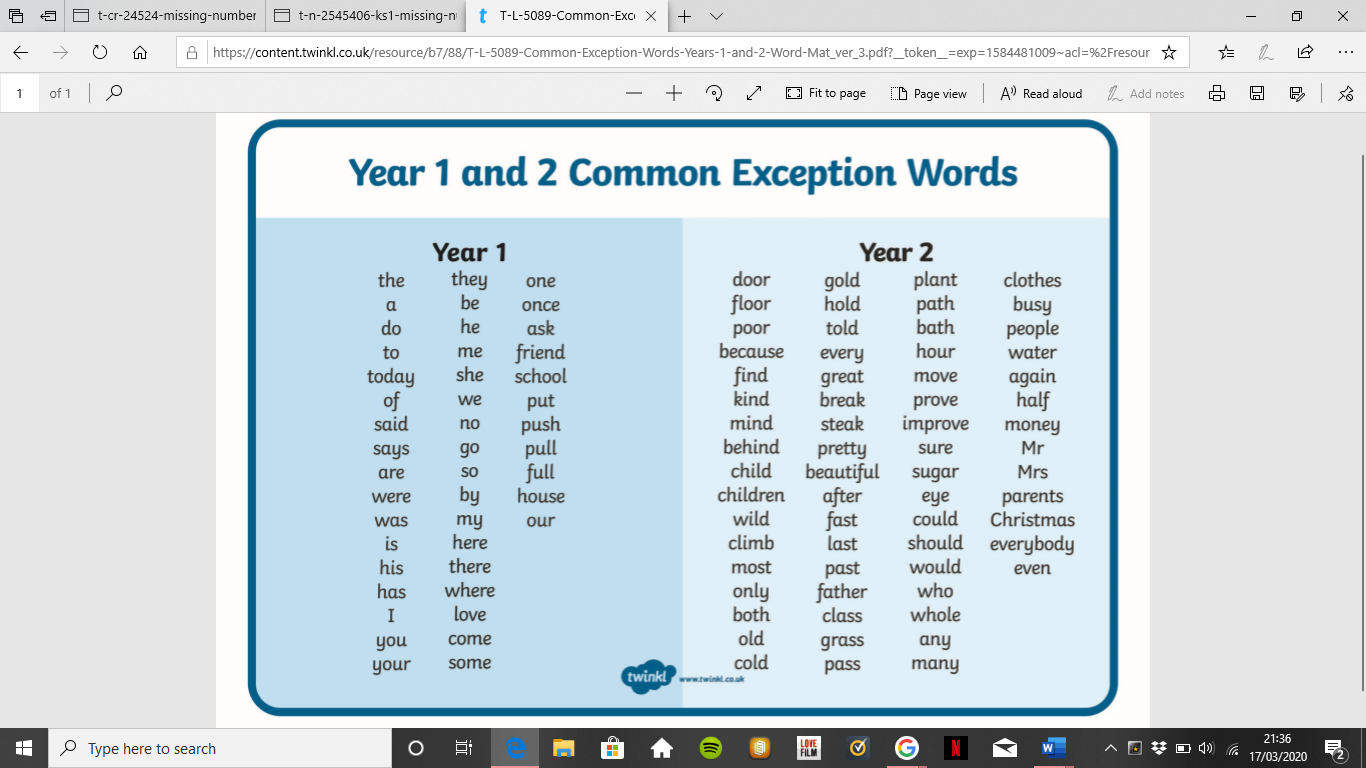 